Актуальность.   В школе, на первом этапе обучения, дети часто испытывают затруднения с письмом. Эти  затруднения обуславливаются неразвитостью мелкой моторики пальцев рук и недостаточной сформированностью зрительно – двигательной координации.  Одним из наиболее эффективных средств развития ручной умелости является оригами. Слово «оригами» японского происхождения и состоит из двух слов:  «ори» - сложенный и «ками» - бумага. Это способ создания и конструирования из бумажного листа разнообразных поделок и игрушек.  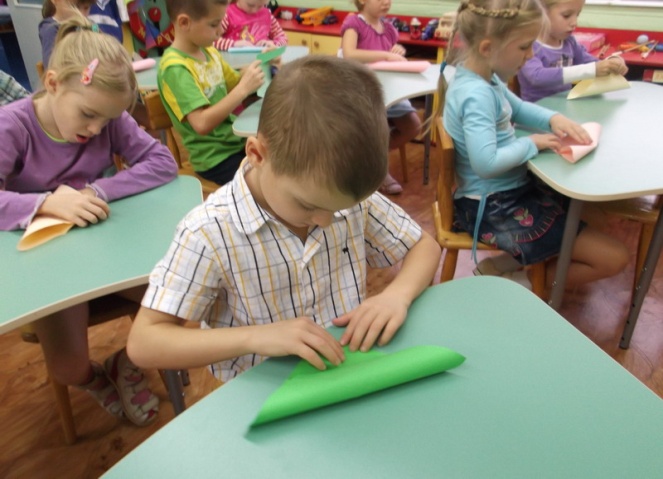 В маленьком бумажном  квадрате   кроются бесконечное множество форм, принимающих облик животных или сложных геометрических фигур.  Оригами - это приятный досуг, наполненный философским смыслом. Пробуйте, изучайте, складывайте.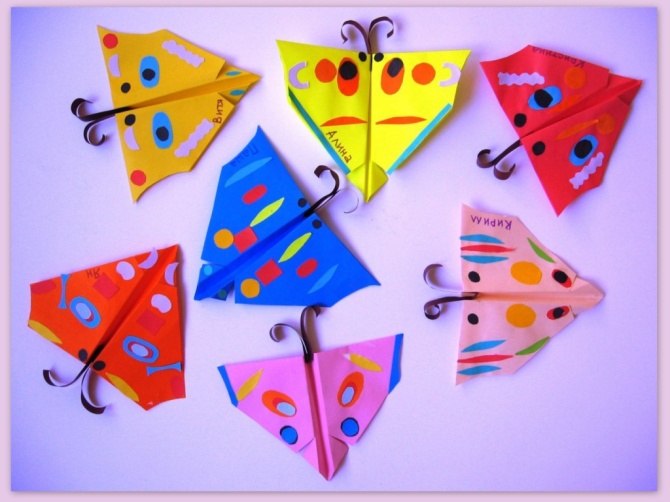 Ярославская область,  г. Мышкин,МДОУ детский сад «Росинка»Тел: 8(48544) 2-12-61почта: rosinka-m@yandex.ruМуниципальное дошкольное образовательное учреждение детский сад «Росинка»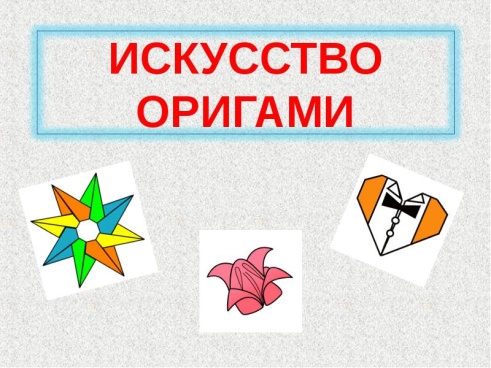          Давно смотрю влюбленными глазами.На древнее искусство - Оригами.        Здесь не нужны волшебники и маги,           Здесь нечего особенно мудрить,         А нужно просто взять листок бумаги       И постараться что-нибудь сложить.Долидудо Т.А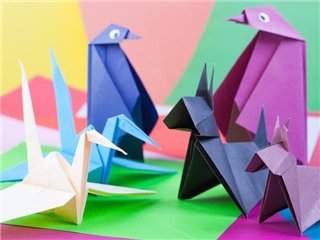 Буклет составила:Макарова Елена Юрьевна, воспитательЦель: развитие мелкой моторики  у дошкольников в процессе обучения  технике оригами.Задачи:познакомить детей с искусством оригами;совершенствовать мелкую моторику рук, развивать глазомер;научить детей навыкам самостоятельного складывания наиболее простых и распространенных в изготовлении моделей оригами;формировать умение следовать устным инструкциям;развивать художественный вкус, творческие способности и фантазию детей.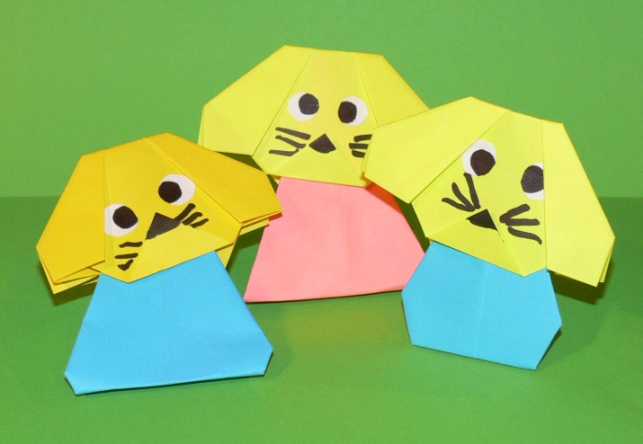 Значение занятий  оригами:развивают у детей способность работать руками под контролем сознания, у них совершенствуется мелкая моторика рук, точные движения пальцев, происходит развитие глазомера;способствуют концентрации внимания,  заставляют сосредоточиться на процессе изготовления, чтобы получить желаемый результат;развивают память,  конструктивное мышление детей, их творческое воображение, художественный вкус;знакомят  детей с основными геометрическими понятиями (угол, сторона, диагональ, квадрат и т. д.), одновременно происходит обогащение словаря специальными терминами;активизируют  мыслительные процессы. дисциплинируют, воспитывают усидчивость, ответственность, аккуратность;способствуют созданию игровых ситуаций.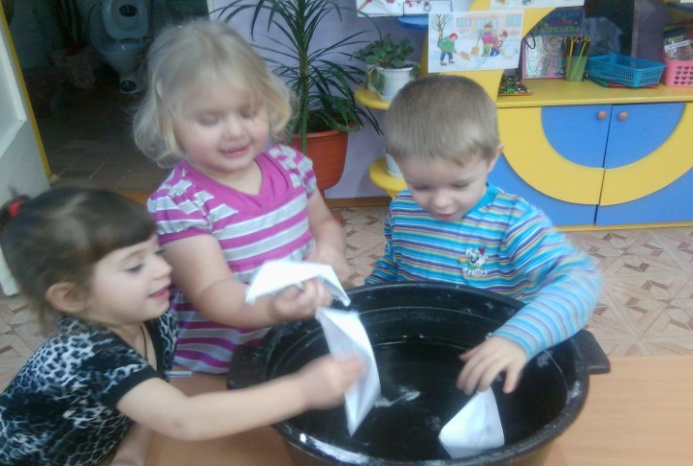 Маг, что придумал бумагу цветнуюКрасную, желтую и голубую,Верил, наверно, что могут ребятаСделать фигурки из разных квадратов.Эти фигурки на всем белом светеЗнали лишь только японские дети.Символом мира стал белый журавлик,Символом счастья – бумажный корабликСказочных бабочек, розовых зайцевВыполнить можно при помощи пальцев.Я предлагаю попробовать с вамиВыучить технику «оригами»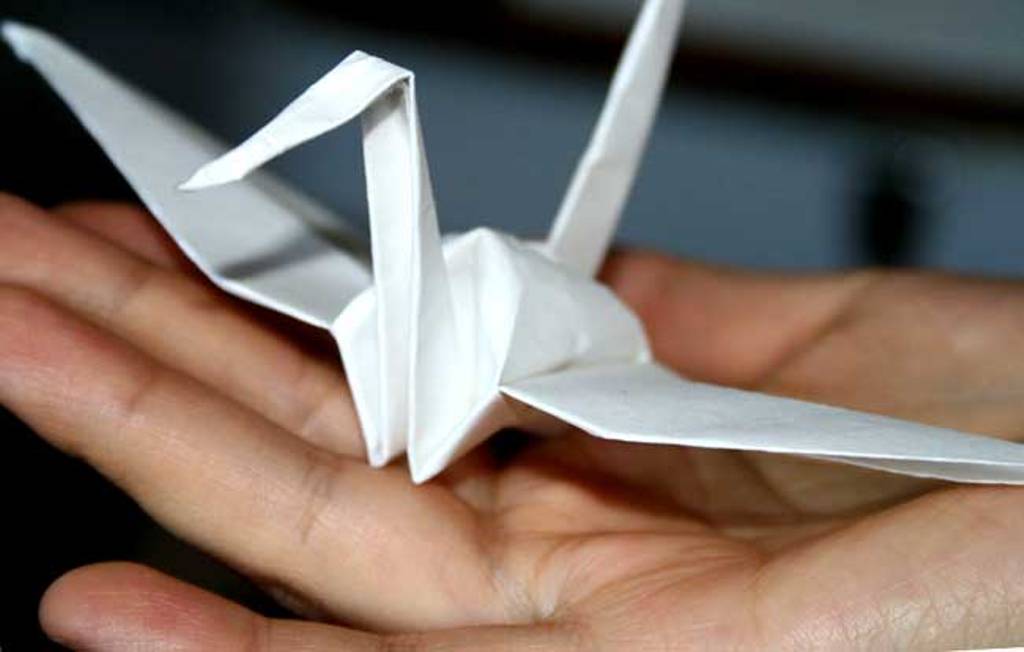 